Животные Жарких стран и СевераРебята, на этой недели мы с вами говорим о животных Жарких стран и Севера. Мы будем их считать, играть с ними. Посмотрите на рисунок. На рисунке животные. Посчитайте их, пожалуйста, по порядку начиная с моржа.Какой по счету морж? (1)Какой по счету слон? (5)Какой по счету белый медведь? (4)Какой по счету олень? (6)Сколько животных на рисунке?(6)Посчитайте от 2 до 5Какое число стоит перед числом 4?(3)Какое число стоит перед числом 5?(4)Какое число стоит после числа 2?(1)Назовите соседей числа 3? (2 и 4) 5?(4 и 6) 4?(3 и 5)Молодцы. Справились с этим заданием.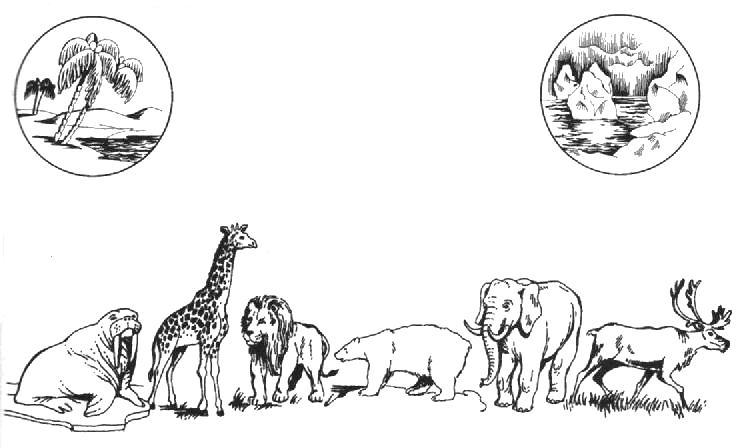 Посмотрите на следующую картинку. Ответьте на вопрос:Кто изображен в 1 прямоугольнике? Кто изображен в 2 прямоугольнике? Кто изображен в 3 прямоугольнике?Сколько животных в каждом прямоугольнике? В каждом нижнем прямоугольнике найди цифру, соответствующую количеству  животных в верхнем прямоугольнике.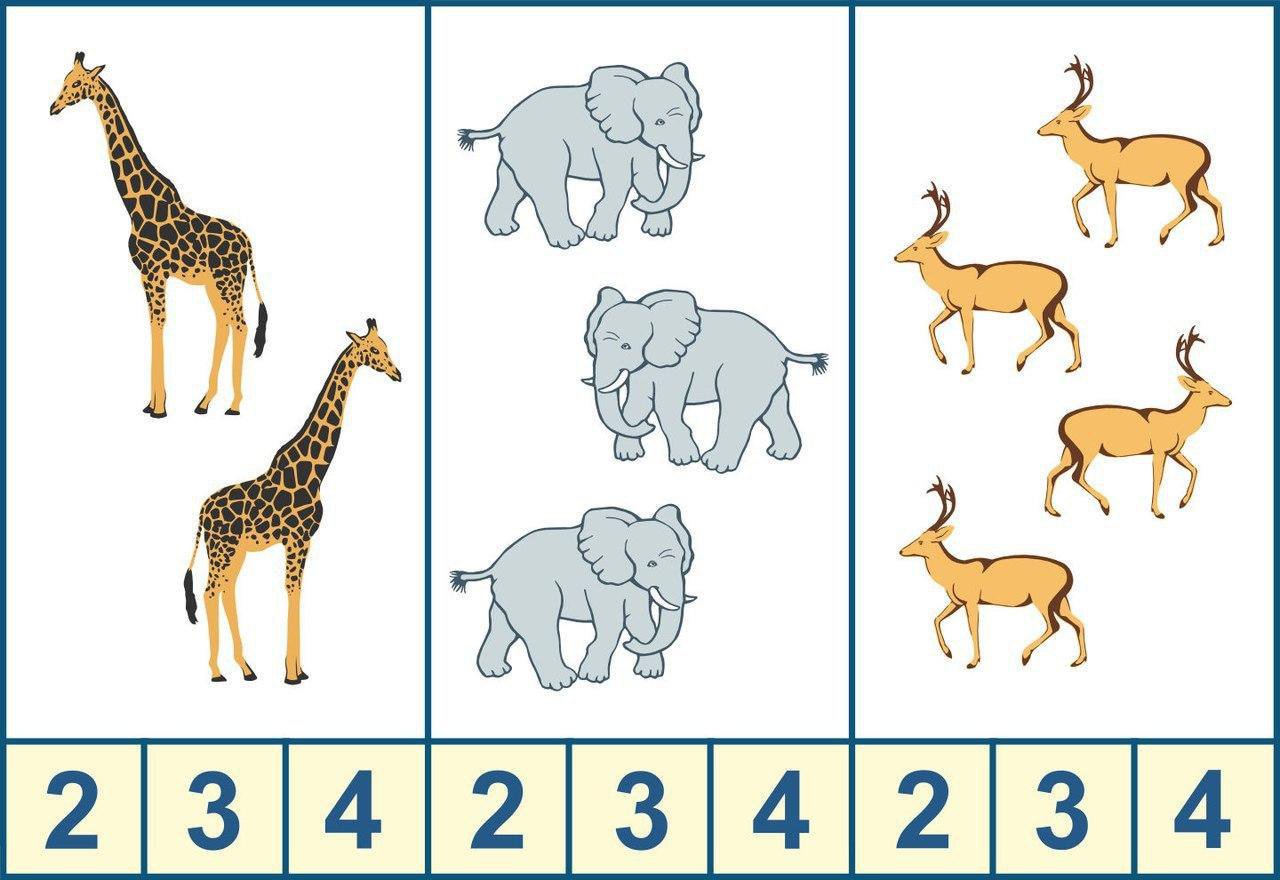 Физкультминутка (Пальчиковая гимнастика)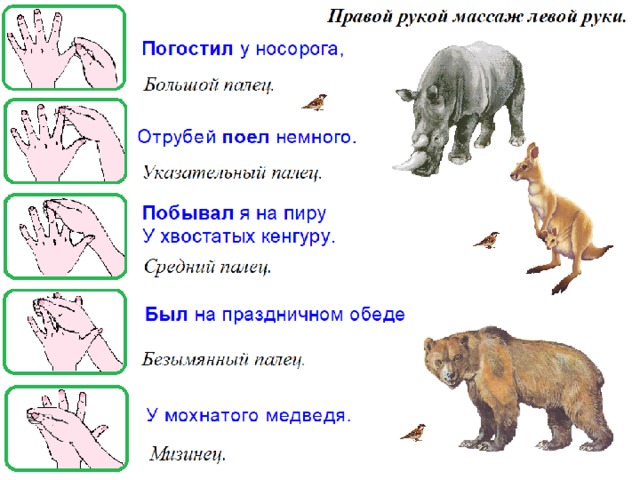 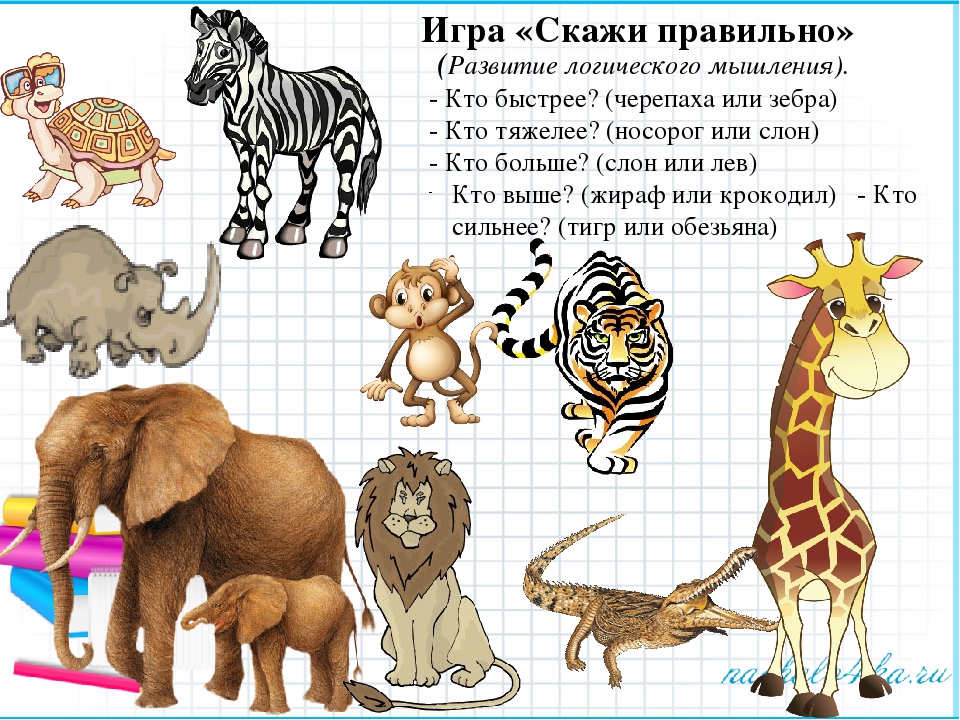 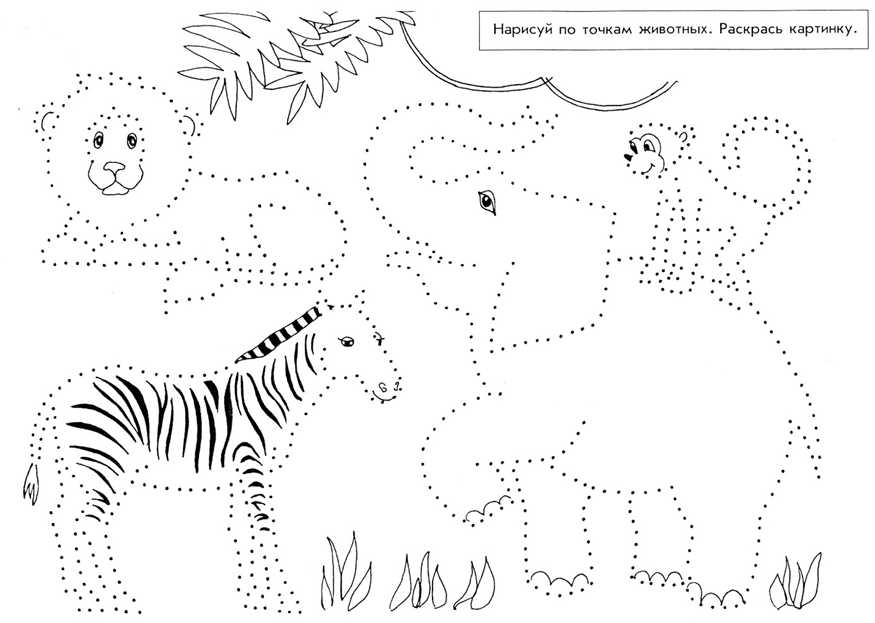 
Сколько черепашек нарисовано на картинке? Какого они цвета?
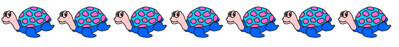 
В каком прямоугольнике больше предметов?
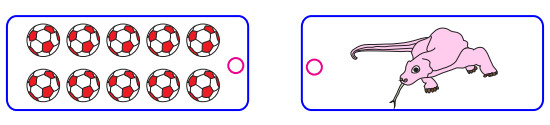 Продолжи ряд нужной фигурой.
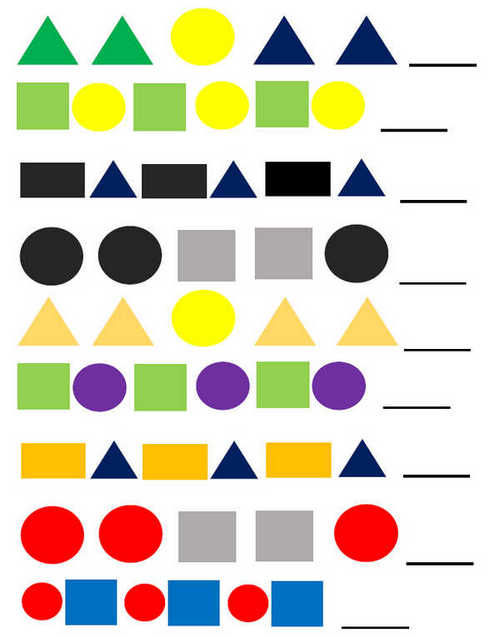 